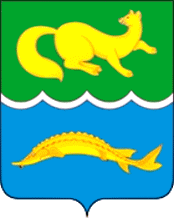 АДМИНИСТРАЦИЯ ВОРОГОВСКОГО СЕЛЬСОВЕТАТУРУХАНСКОГО РАЙОНА КРАСНОЯРСКОГО КРАЯП О С Т А Н О В Л Е Н И Е       от 04.05.2018 года                                                                                                            № 12         В соответствии с частью 1 статьи 8.2 Федерального закона от 26 декабря 2008 года 
№ 294-ФЗ «О защите прав юридических лиц и индивидуальных предпринимателей при осуществлении государственного контроля (надзора) и муниципального контроля», со статьей 17.1 Федерального закона от 06.10.2003 № 131-ФЗ «Об общих принципах организации местного самоуправления в Российской Федерации» и муниципального контроля, Устава администрации Вороговского сельсовета Туруханского района Красноярского края, администрация Вороговского сельсовета   ПОСТАНОВЛЯЕТ:Утвердить прилагаемую Программу профилактики нарушений юридическими лицами и индивидуальными предпринимателями обязательных требований муниципального контроля на 2018-2020 год согласно Приложению №1 (далее - Программа профилактики нарушений). Должностным лицам Администрации Вороговского сельсовета, уполномоченным на осуществление муниципального контроля в соответствующих сферах деятельности, обеспечить в пределах своей компетенции выполнение Программы профилактики нарушений, утвержденной пунктом 1 настоящего постановления. Настоящее постановление вступает в силу с момента его официального опубликования (обнародования) на официальном сайте администрации Вороговского сельсовета в информационно-телекоммуникационной сети «Интернет». 4.    Контроль за исполнением настоящего постановления  оставлю за собой.                 Глава   администрации                                             М.П. Пшеничниковисп.Гаврюшенко В.В., тел.45-606.Приложение №1 к постановлению Администрации Вороговского сельсовета Туруханского района Красноярского края
№       от  04.05.2018 годаПРОГРАММАпрофилактики нарушений юридическими лицами и индивидуальными предпринимателями обязательных требований на 2018-2020 годРаздел 1. Общие положения 1.1. Настоящая программа профилактики нарушений юридическими лицами и индивидуальными предпринимателями обязательных требований (далее - программа) разработана в соответствии с Федеральным законом от 26 декабря 2008 года № 294-ФЗ «О защите прав юридических лиц и индивидуальных предпринимателей при осуществлении государственного контроля (надзора) и муниципального контроля» в целях организации проведения органом муниципального контроля - администрацией Вороговского сельсовета Туруханского района Красноярского края профилактики нарушений требований, установленных муниципальными правовыми актами, а также требований, установленных федеральными законами и иными нормативными правовыми актами Российской Федерации, законами Красноярского края, в случаях, если соответствующие виды контроля относятся к вопросам местного значения поселения (далее - обязательные требования), в целях предупреждения возможного нарушения подконтрольными субъектами обязательных требований и снижения рисков причинения ущерба охраняемым законом ценностям. 1.2. Задачами программы являются: 1.2.1. Укрепление системы профилактики нарушений обязательных требований путём активизации профилактической деятельности. 1.2.2. Выявление причин, факторов и условий, способствующих нарушениям обязательных требований. 1.2.3. Повышение правосознания и правовой культуры руководителей юридических лиц и индивидуальных предпринимателей. 1.3. Срок реализации программы – 2018-2020 год. Раздел 2. Мероприятия программы и сроки их реализации № п/пМероприятиеСроки исполнения Ответственные лица 
 за исполнение1.         Разработка (внесение изменений), утверждение и размещение на  официальном сайте Администрации Вороговского сельсовета административных регламентов Администрации Вороговского сельсовета по осуществлению муниципального контроля (по каждому виду).постоянно, по мере внесения изменений в нормативные правовые актыДолжностные лица Администрации Вороговского сельсовета Туруханского района Красноярского края, уполномоченные на осуществление муниципального контроля в соответствующих сферах деятельности2.         Размещение на официальном сайте  Администрации  Вороговского сельсовета   перечней нормативных правовых актов или их отдельных частей, содержащих обязательные требования, оценка соблюдения которых является предметом муниципального контроля, а также текстов соответствующих нормативных правовых актов по каждому виду муниципального контроля.постоянноДолжностные лица Администрации Вороговского сельсовета Туруханского района Красноярского края, уполномоченные на осуществление муниципального контроля в соответствующих сферах деятельности3.           Осуществление информирования юридических лиц, индивидуальных предпринимателей по вопросам соблюдения обязательных требований, в том числе посредством  разработки  и опубликования руководств по соблюдению обязательных требований, проведения семинаров, разъяснительной работы в средствах  массовой информации и иными способами.    постоянно, по мере внесения изменений в нормативные правовые актыДолжностные лица Администрации  Вороговского сельсовета Туруханского района Красноярского края, уполномоченные на осуществление муниципального контроля в соответствующих сферах деятельности4.          Проведение консультирования представителей юридических лиц, индивидуальных предпринимателей и граждан по вопросам осуществления  Администрацией  Вороговского сельсовета муниципального контроля.постоянно, по мере обращенийДолжностные лица Администрации Вороговского сельсовета Туруханского района Красноярского края, уполномоченные на осуществление муниципального контроля в соответствующих сферах деятельности